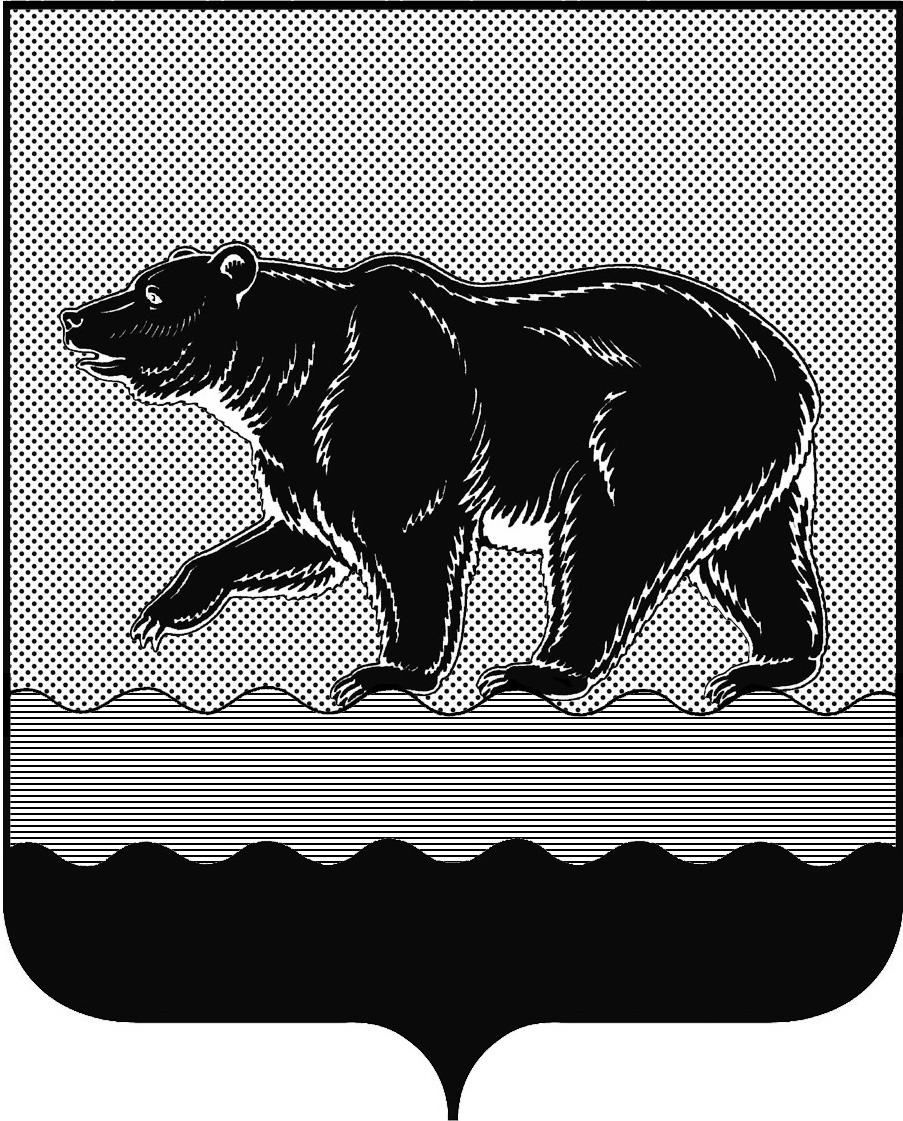 СЧЁТНАЯ ПАЛАТАГОРОДА НЕФТЕЮГАНСКА16 микрорайон, 23 дом, помещение 97, г. Нефтеюганск, 
Ханты-Мансийский автономный округ - Югра (Тюменская область), 628310  тел./факс (3463) 20-30-55, 20-30-63 E-mail: sp-ugansk@mail.ru www.admaugansk.ru Заключение на проект постановления администрации города Нефтеюганска«О порядке предоставления в 2019 году субсидий на возмещение затрат субъектам малого и среднего предпринимательства, осуществляющим деятельность на территории города Нефтеюганска» (далее – Проект порядка) Счётная палата в соответствии  с пунктом 7 части 2 статьи 9 Федерального закона от 07.02.2011 № 6-ФЗ «Об общих принципах организации и деятельности контрольно-счетных органов субъектов Российской Федерации и муниципальных образований» проводит финансово-экономическую экспертизу проектов муниципальных правовых актов (включая обоснованность финансово-экономических обоснований) 
в части, касающейся расходных обязательств муниципального образования.Финансово-экономическая экспертиза Проекта порядка Счётной палатой ранее проведена, о чём составлено заключение от 30.04.2019 № 178.Следует отметить, что в Проекте порядка не принята во внимание рекомендация, отражённая в пункте 2 заключения от  30.04.2019 № 178. Председатель                                                                                       С.А. ГичкинаИсполнитель:начальник инспекторского отдела № 1Счетной палатыПортнова Людмила НиколаевнаТел. 8 (3463) 203054 от 10.06.2019 № 241 